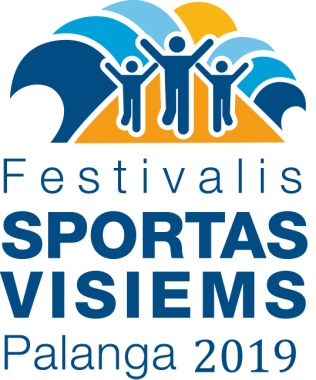 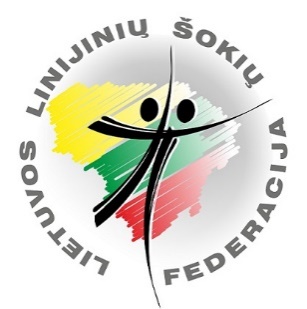                            Festivalis „MYLIU PALANGĄ“Tarptautinis  linijinių  SOLO  šokių festivalis"PALANGA 2023"Šokių festivalis-varžybos „PALANGA DANCE OPEN 2023“Šokių festivalio tvarkaraštisBirželio 02 d. (penktadienis)19.30-20.30 „Šokanti gatvė“ Tarptautinio linijinių SOLO šokių festivalio "PALANGA 2023 " šokių programos (15 šokių) prasišokimas.  Vieta. Basanavičiaus g. nuo Birutės al.  jūros tilto link.Birželio 03 d. (šeštadienis)9.00-10.00 „Šokantis paplūdimys“ Rytinis pasišokimas prie jūros. Tarptautinio linijinių SOLO šokių festivalio "PALANGA 2023" 15 šokių programos prasišokimas paplūdimyje Vieta. Prie Palangos tilto kavinės (iš dešinės pusės).11.30-12.00 Tarptautinio linijinių SOLO šokių festivalio "PALANGA 2023" dalyvių rikiavimasis Basanavičiaus g.12.00-13.00 „Šokanti Jūra“ Tarptautinis linijinių SOLO šokių  festivalis "PALANGA 2023" ( 15 šokių)  Vieta. Basanavičiaus g. nuo Birutės al.  jūros tilto link.15.00-20.15 LLŠF Nacionalinio reitingo linijinių solo ir šokių komandų festivalis-varžybos „PALANGA DANCE OPEN 2023“20.15-22.30  Linijinių šokių vakarėlis, šokių mokymai, show pasirodymai. Vieta.  Palangos sporto arena, Sporto g. 3Kontaktinis asmuo: Neringa Kirklienė tel. 8 698 13428, el.paštas: nksokiumokykla@gmail.comLietuvos linijinių šokių federacijaFestivalio svetainė  www.solodance.ltFestivalio puslapis http://solodance.lt/palanga-2023Festivalio FB https://www.facebook.com/LinedanceLithuaniaFestivalio partneris Lietuvos asociacija “Sportas visiems” https://sportasvisiems.lt/